SVI Worksheet 7.2-1 BOSS PDF – Sample—Sunday Planning Meeting Version
(showing updated results evidence added) 				(thanks to Cheryl Janoski) 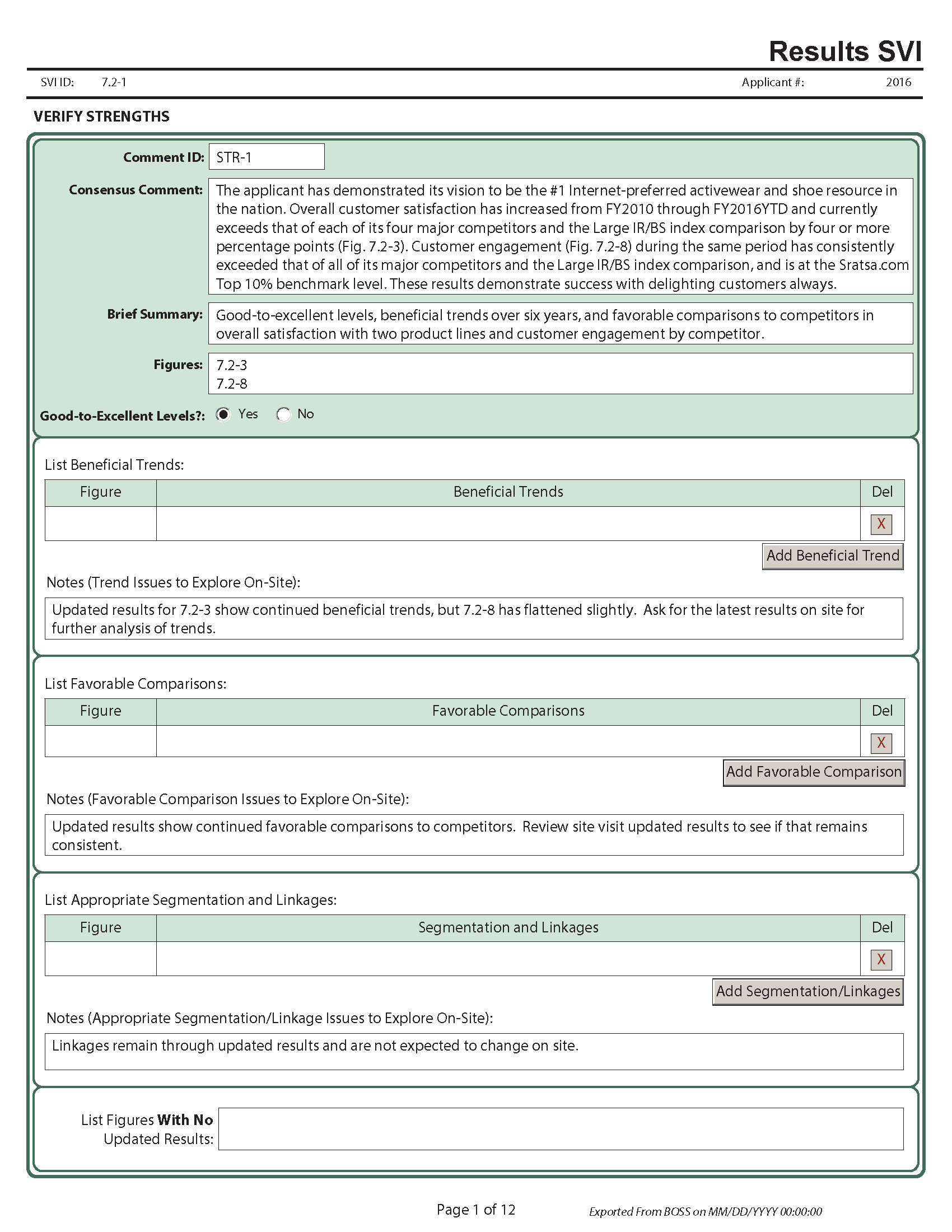 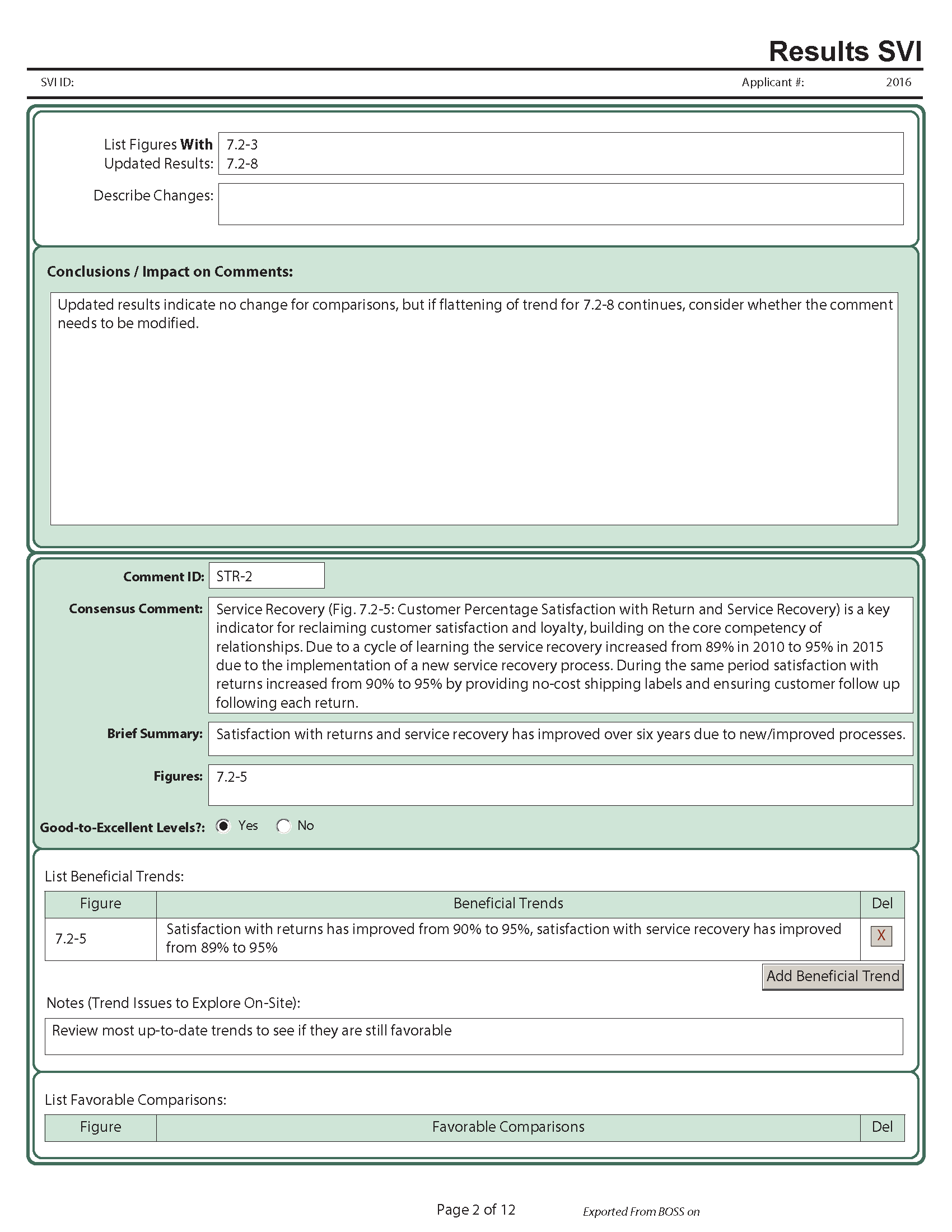 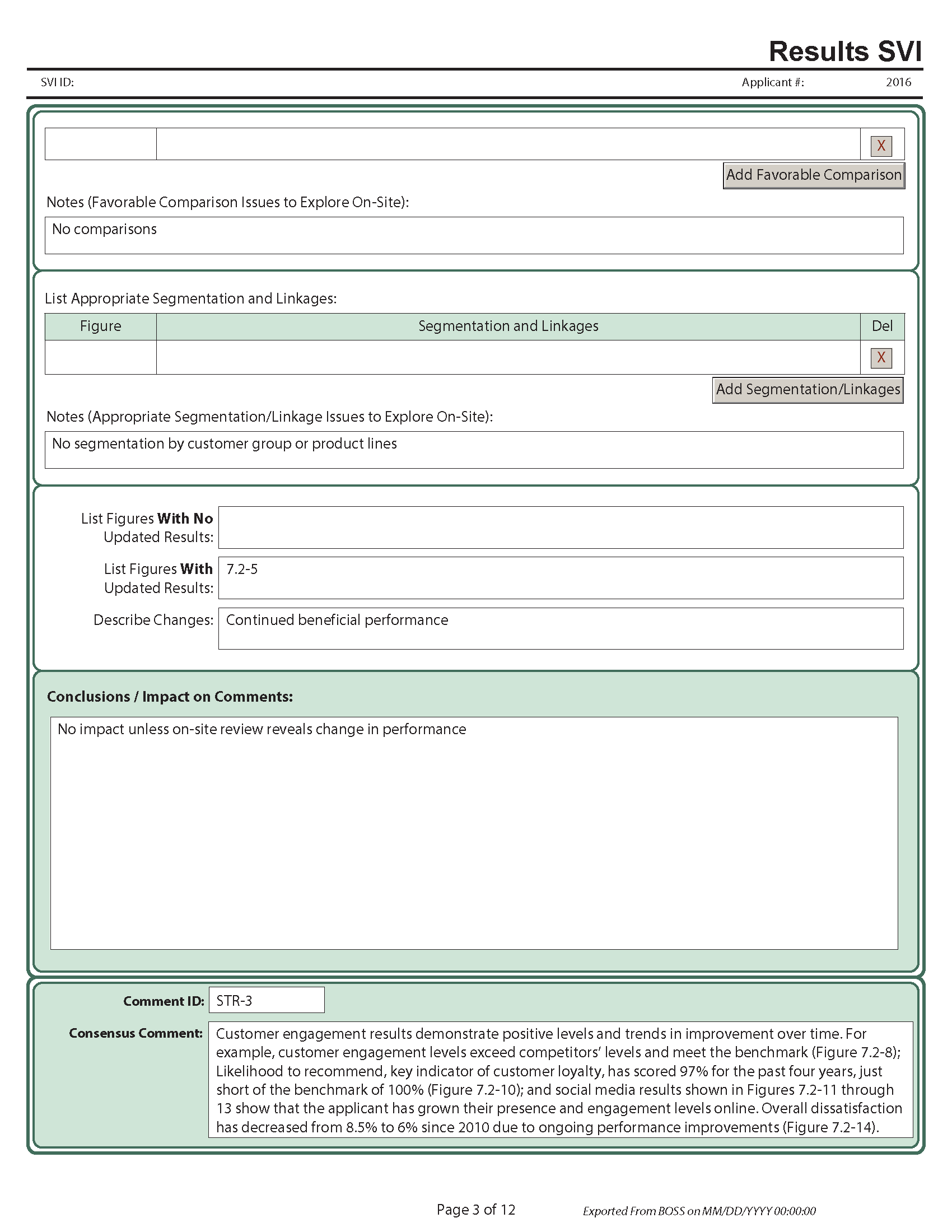 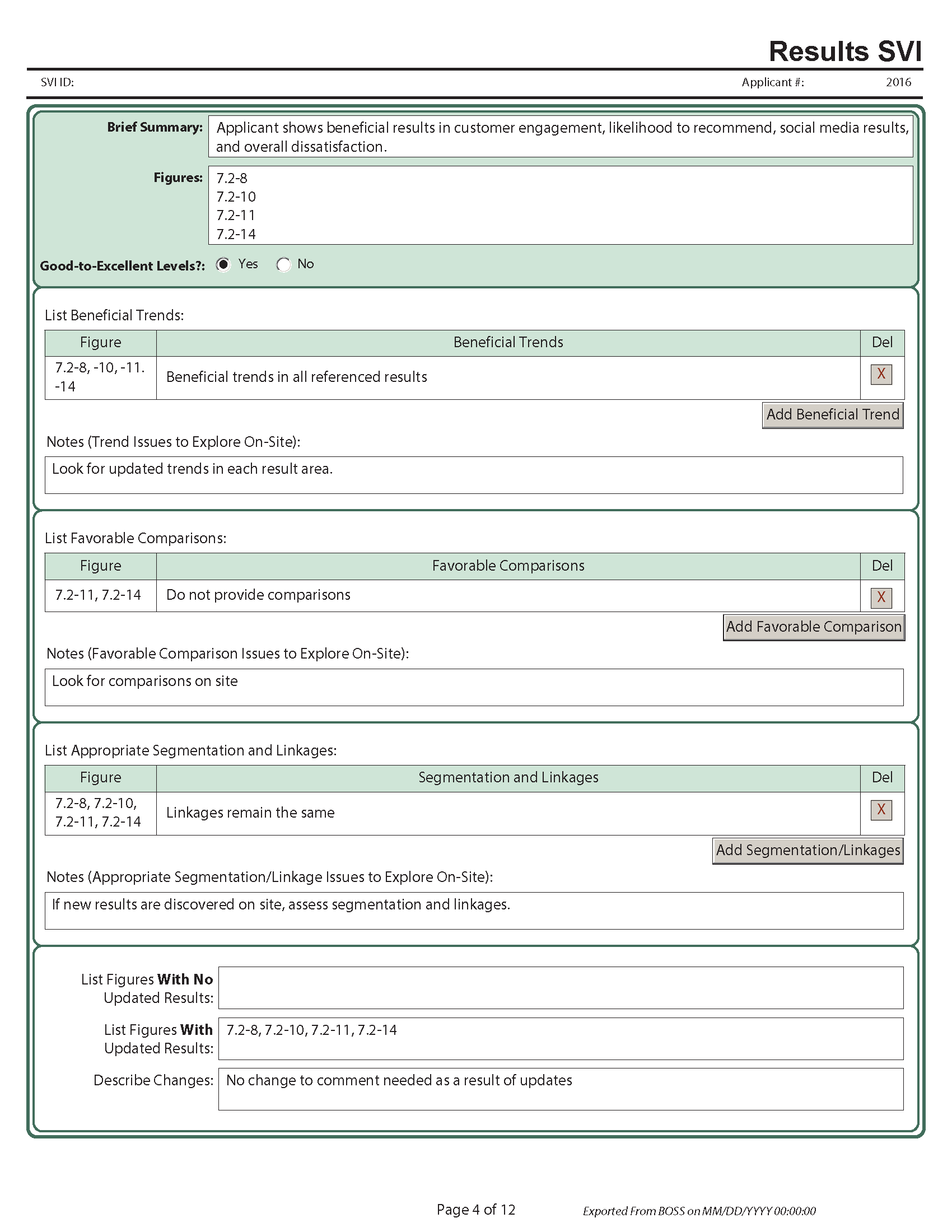 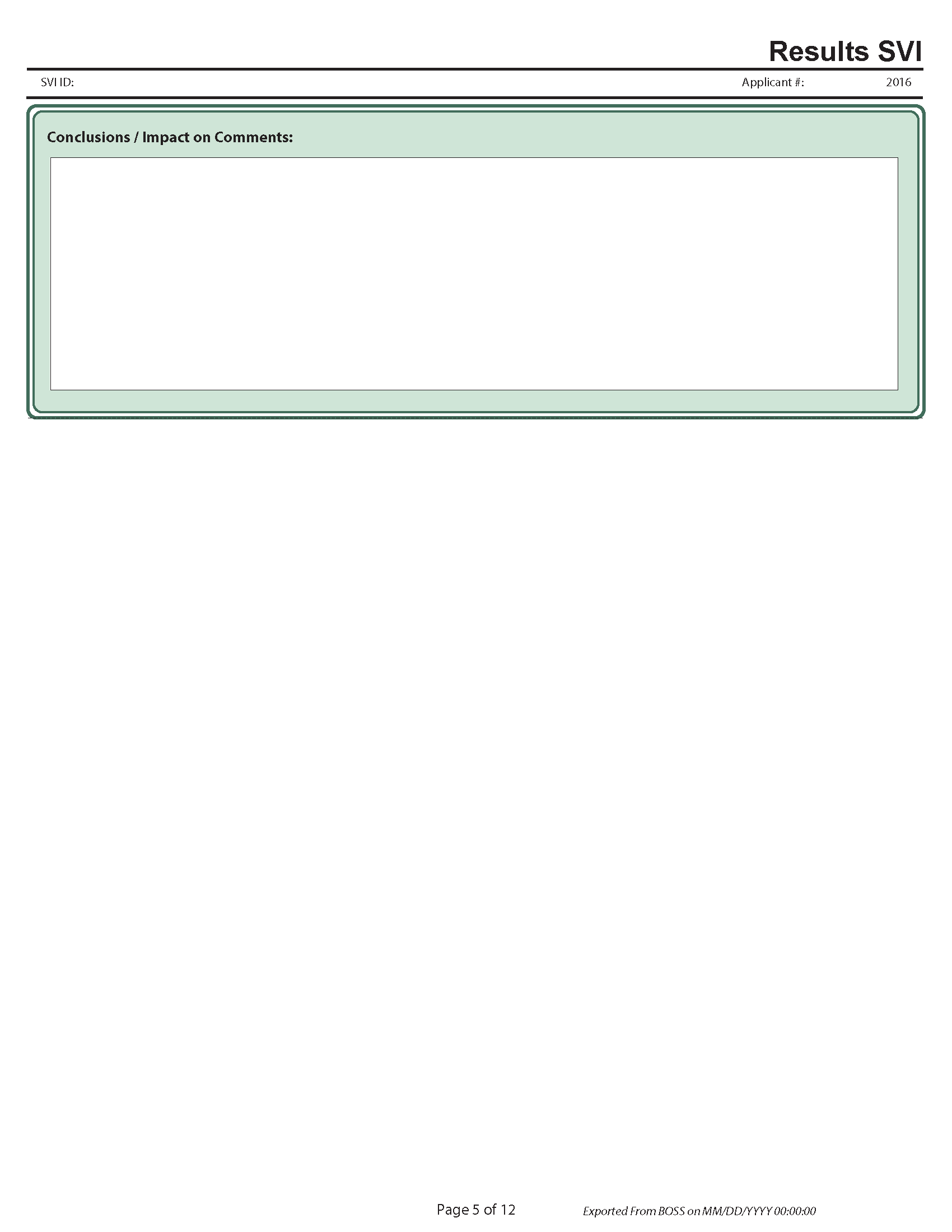 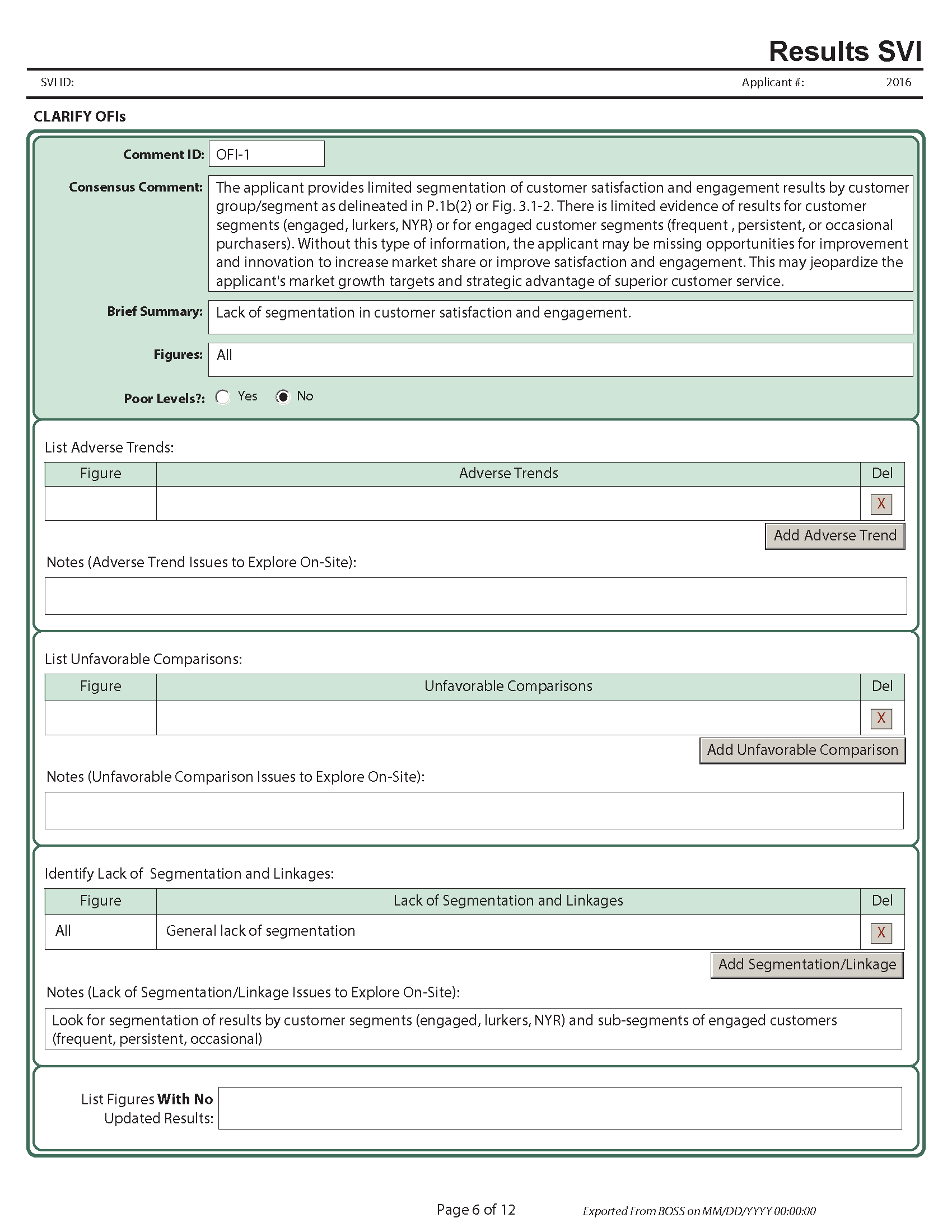 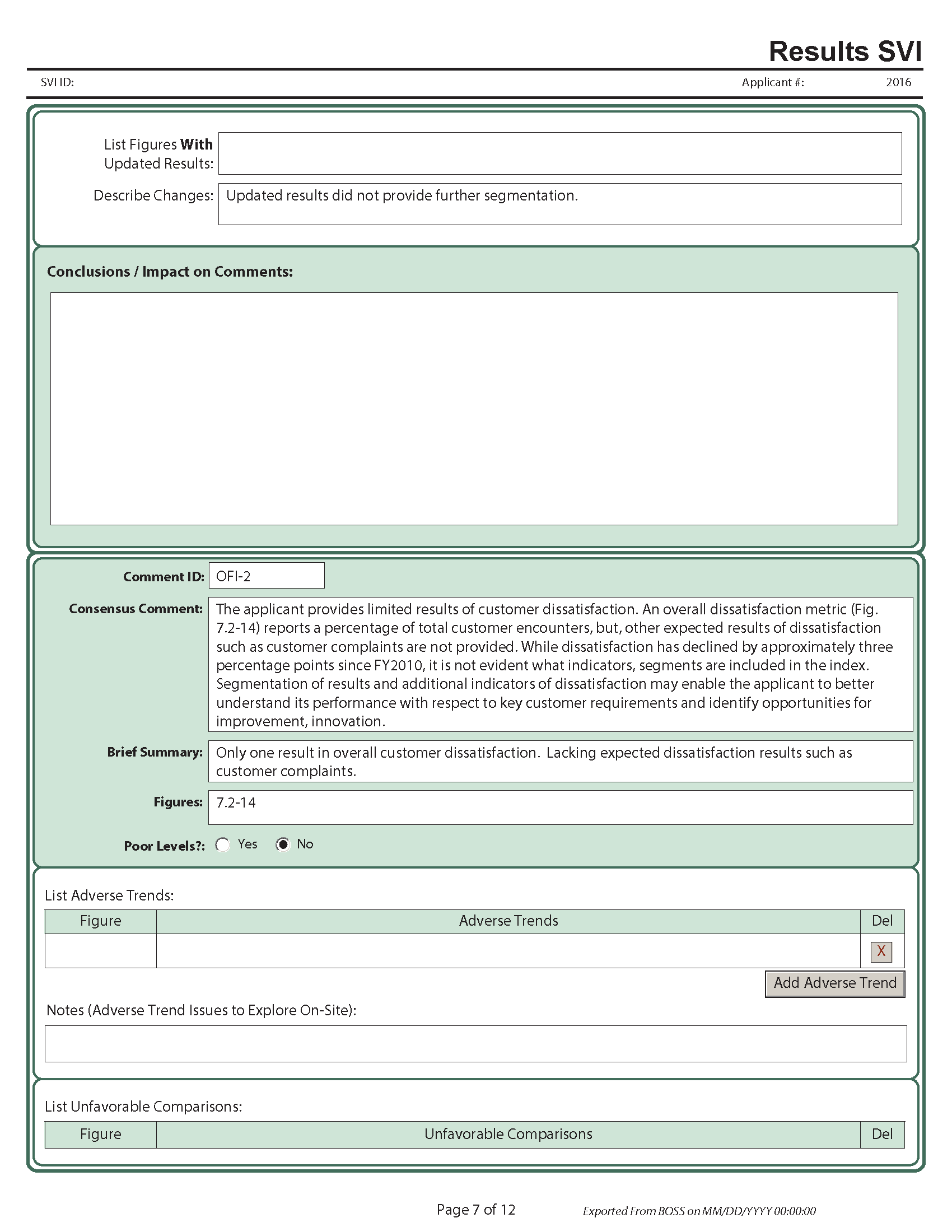 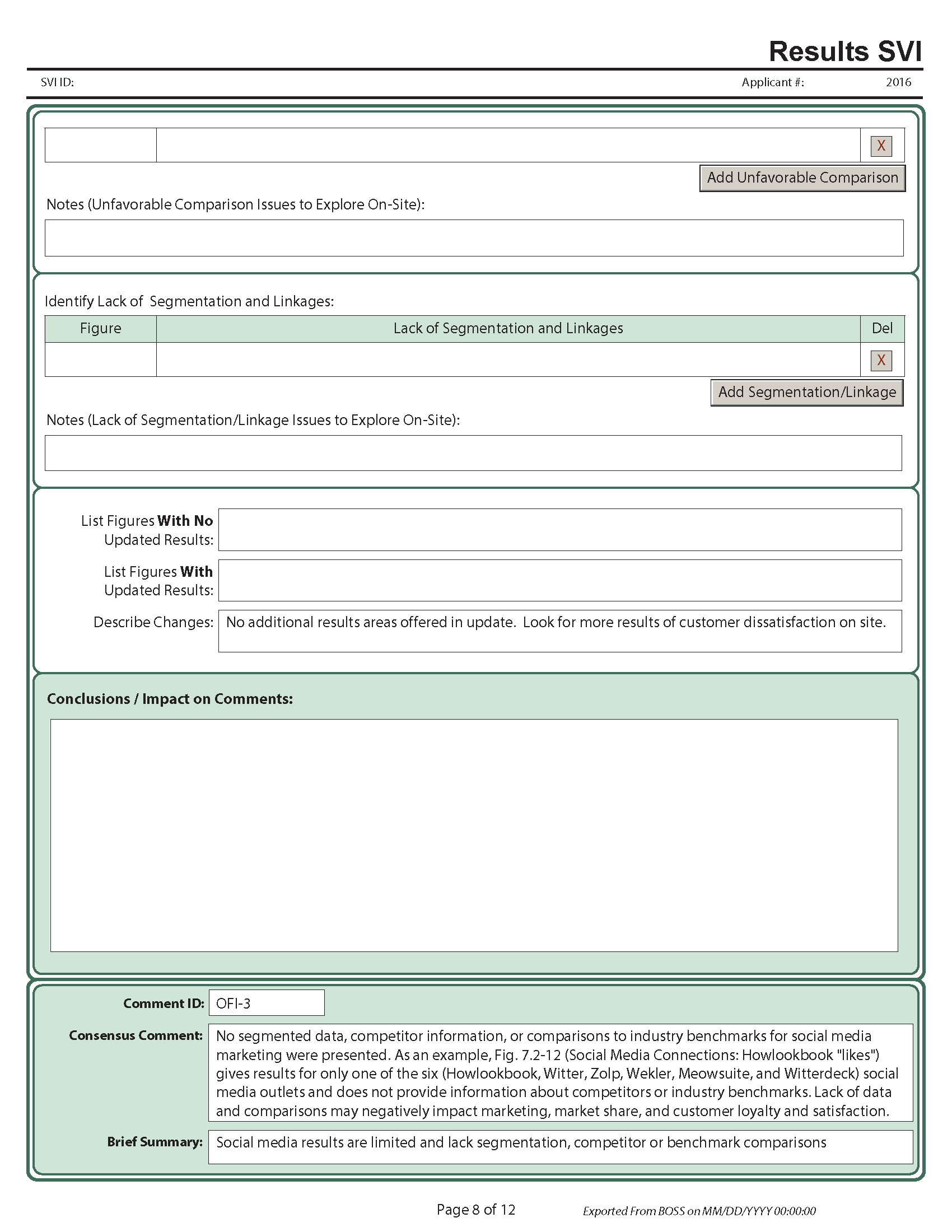 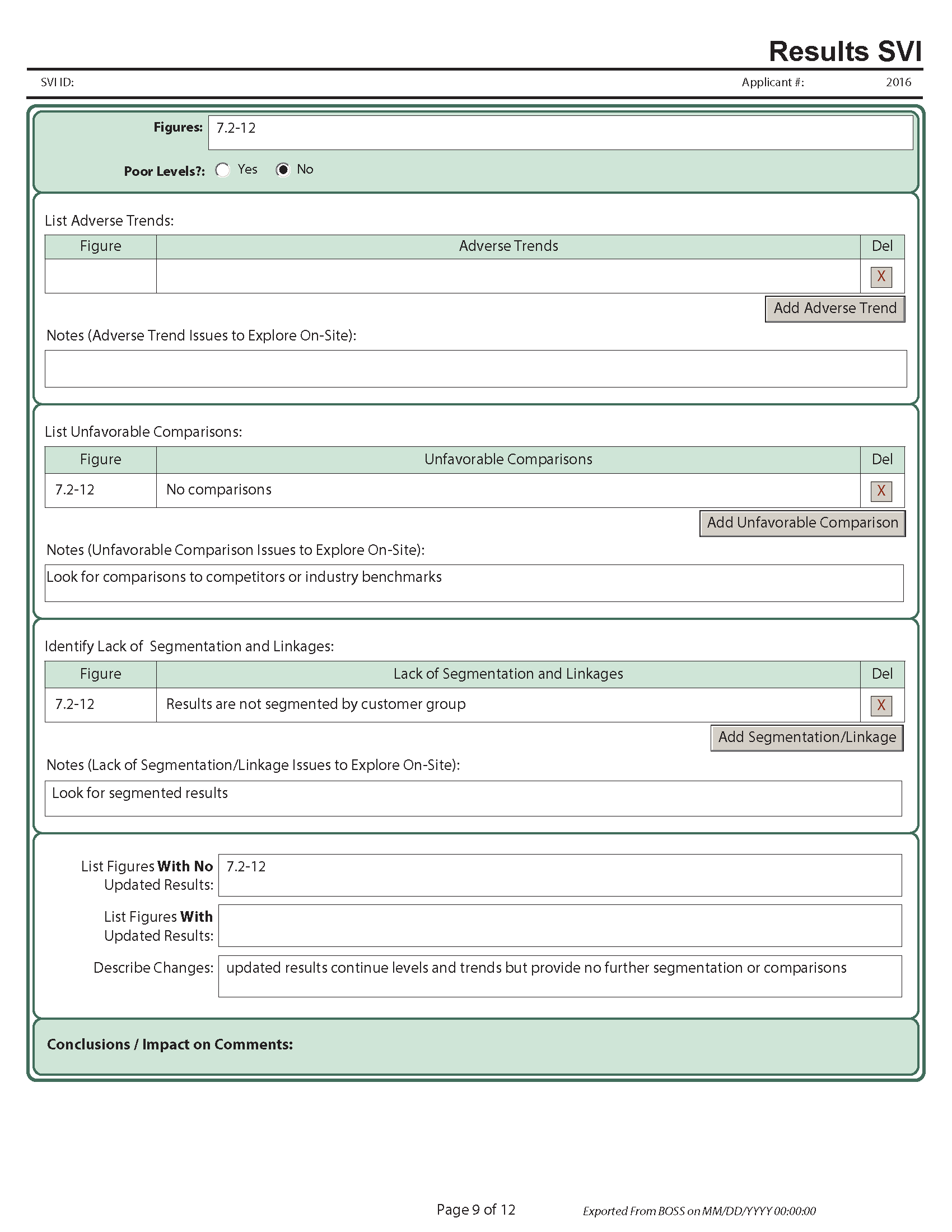 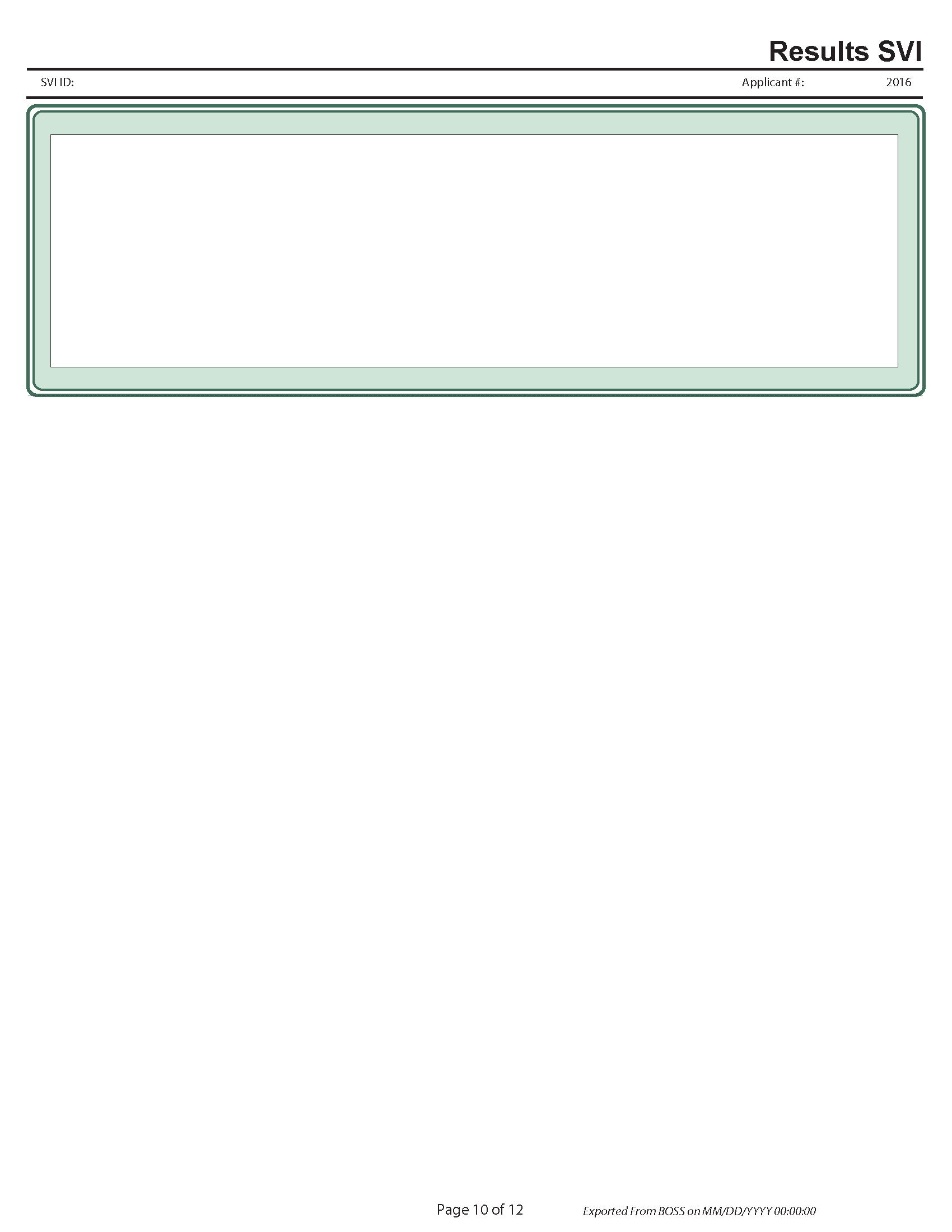 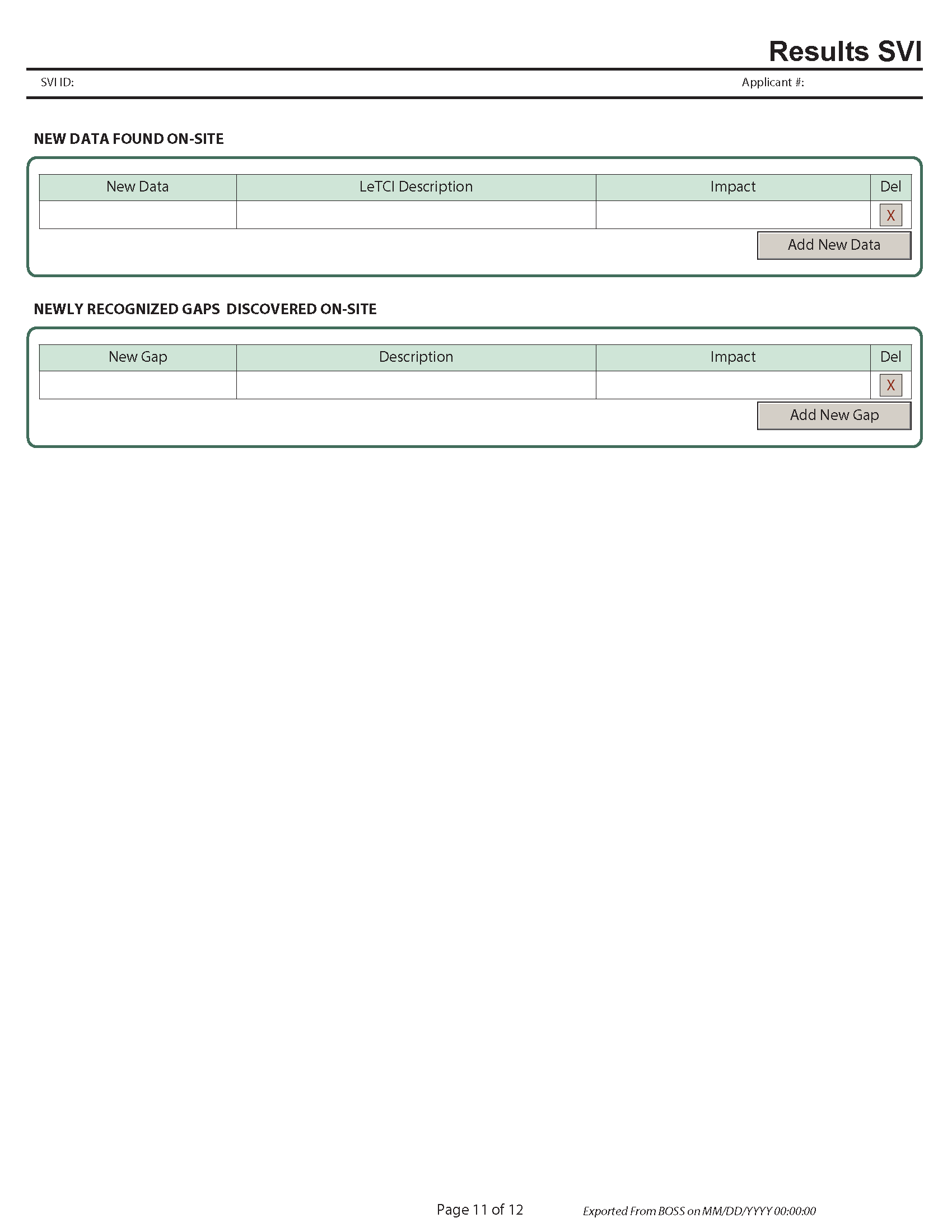 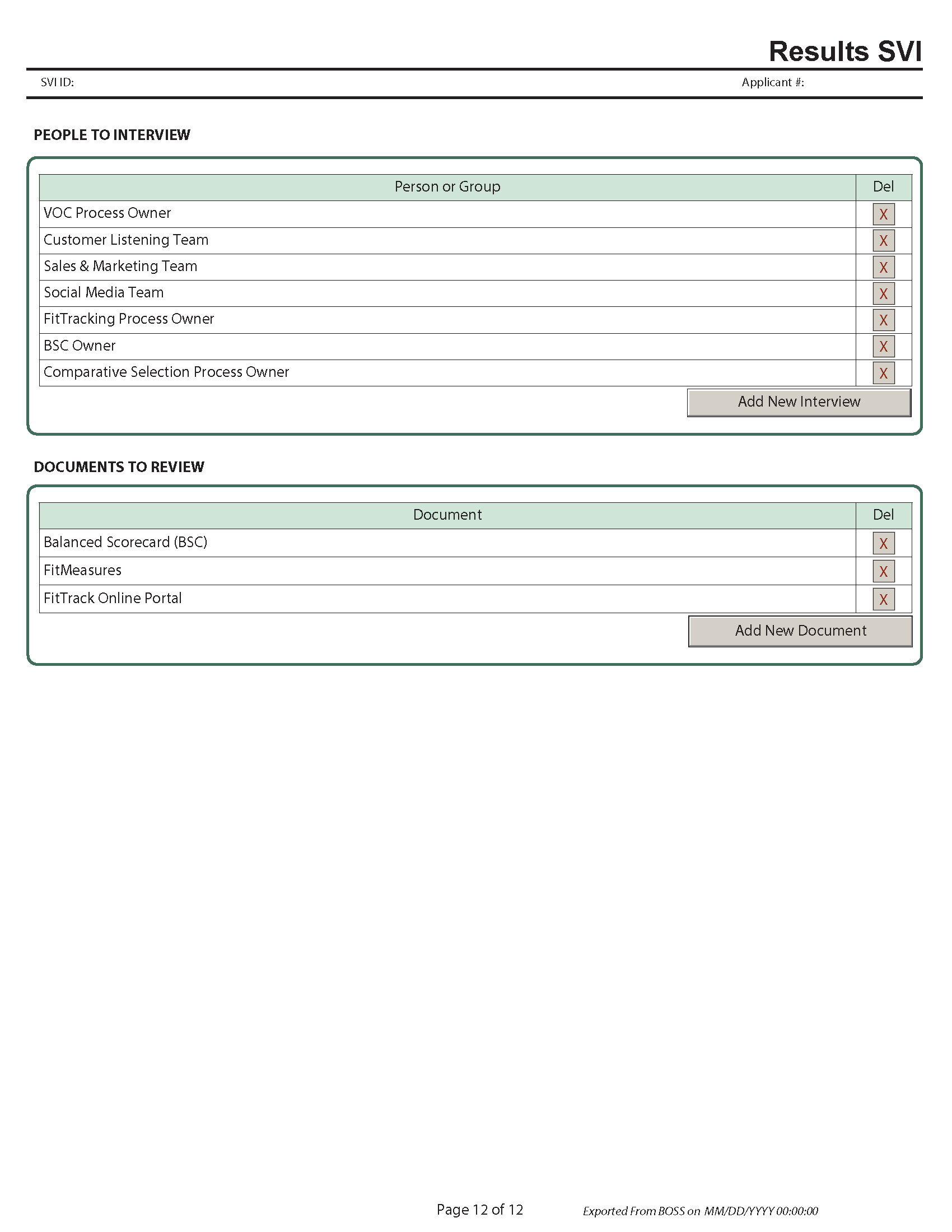 